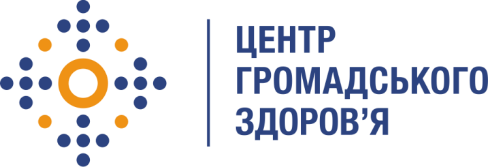 Державна установа 
«Центр громадського здоров’я Міністерства охорони здоров’я України» оголошує конкурс на залучення консультанта-тренера  в рамках програми Глобального фонду по боротьбі зі СНІДом, туберкульозом та малярієюНазва позиції: консультант-тренер для проведення сесії з фармаконагляду під час 3-х денного семінару-тренінгу по веденню побічних реакцій від протитуберкульозних препаратів у пацієнтів з резистентним туберкульозом.Рівень зайнятості: часткова.Кількість позицій: 1Інформація щодо установи:Головним завданнями Державної установи «Центр громадського здоров’я Міністерства охорони здоров’я України» (далі – Центр) є діяльність у сфері громадського здоров’я. Центр виконує лікувально-профілактичні, науково-практичні та організаційно-методичні функції у сфері охорони здоров’я з метою забезпечення якості лікування хворих на соціально небезпечні захворювання, зокрема ВІЛ/СНІД, туберкульоз, наркозалежність, вірусні гепатити тощо, попередження захворювань в контексті розбудови системи громадського здоров’я. Центр приймає участь в розробці регуляторної політики і взаємодіє з іншими міністерствами, науково-дослідними установами, міжнародними установами та громадськими організаціями, що працюють в сфері громадського здоров’я та протидії соціально небезпечним захворюванням.Основні обов'язки:Проведення навчальної сесії з фармаконагляду по веденню звітності, аналізу причинно-наслідкового зв’язку побічних реакцій та/або небажаних явищ від протитуберкульозних препаратів та режимів лікування:Система звітності фармакологічного нагляду;Особливості звітності ведення небажаних явиш/побічних реакцій при активному моніторингу безпеки лікарських засобів при застосуванні нових протитуберкульозних препаратів та нових режимів лікування;Вимоги до заповнення звітної документації при виникненні побічних реакцій та небажаних явищ при застосуванні протитуберкульозних препаратів та режимів лікування;Аналіз причинно-наслідкового зв’язку побічних реакцій, небажаних явищ при застосуванні протитуберкульозних препаратів та режимів лікування; Проведення практичного заняття для закріплення отриманих знань слухачівІнше (пропозиції консультанта за попереднім погодженням з координатором Центру).Навчальна сесія має бути розроблена для застосування у закладах охорони здоров’я України всіх форм власності та рівнів надання медичної допомоги. Навчальна сесія має містити рекомендації/посилання для користувачів по практичному застосуванню підходів з розробки клінічного маршруту пацієнта згідно чинної національної та міжнародної нормативної бази у сфері лікування туберкульозу.Професійні та кваліфікаційні вимоги:Медична освіта та/або управління в галузі охорони здоров’я та досвід роботи у сфері надання послуг туберкульозу та лікування не менше 2 років; Досвід роботи з проведення семінарів (тренінгів) із зазначеної теми;Досвід в організації та проведенні навчання на робочому місці;Досвід роботи в зборі, аналізі та узагальненні інформації про безпеку, та відсутність ефективності лікарських засобів;Відмінне знання усної та письмової ділової української мови;Володіння англійською мовою (є перевагою);Добре знання комп'ютера, що включає володіння пакетом програм MS Office, Exсel, PowerPoint, MS Access;Чітке дотримання термінів виконання завдань;Відповідальність.Інші специфікації та припущення:Постачальник отримає оплату за фактично надані послуги.  Центр забезпечує нагляд через команду координаторів протягом всього терміну дії цього договору. Всі платежі в рамках цього договору будуть здійснені на основі рахунку фактури наданого постачальником після виконання завдань та будуть оплачені протягом 6 - 7 днів після його отримання.Резюме мають бути надіслані на електронну адресу: vacancies@phc.org.ua. В темі листа, будь ласка, зазначте: «178-2018 Консультант-тренер для проведення сесії з фармаконагляду під час 3-х денного семінару-тренінгу по веденню побічних реакцій від протитуберкульозних препаратів у пацієнтів з резистентним туберкульозом».Термін подання документів – до 24 жовтня 2018 року, реєстрація документів 
завершується о 18:00.За результатами відбору резюме успішні кандидати будуть запрошені до участі у співбесіді. У зв’язку з великою кількістю заявок, ми будемо контактувати лише з кандидатами, запрошеними на співбесіду. Умови завдання та контракту можуть бути докладніше обговорені під час співбесіди.Державна установа «Центр громадського здоров’я Міністерства охорони здоров’я України» залишає за собою право повторно розмістити оголошення про вакансію, скасувати конкурс на заміщення вакансії, запропонувати посаду зі зміненими обов’язками чи з іншою тривалістю контракту.